INDIAN SCHOOL AL WADI AL KABIR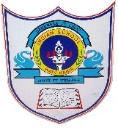 Answer the following questionsWhat is WWW ? how does it function?What is a server? What is a web server?Enlist some service provided by a server on a networkEnlist some services provided by a web serverName some web server software prominently in useDifferentiate between webpage and home pageWhat are the components of a website?What are the components of a webpage?What is blogging ? What are the advantages and disadvantages?Differentiate between web browser and webserverDifferentiate between Server and webserverWhat are the components of URL?What is a computer network?How are the computer linked with each other in a network ?Differentiate LAN and WANWhat is the purpose of a modem ?Mention any two  major uses of internetWhat is Internet?What do you understand by the term URL?What is a protocol? How do protocols affect Internet ?In what way is world wide web different from other servers on the Internet ?Differentiate between internet and wwwDifferentiate between webpages and web siteDifferentiate between web site and web portalWhat is the significance of HTTP?Expand SMTPName the different types of BlogsWhat are the different types of browsers ?give exampleWhat is a blog ? what is blogger ?What is a post ?Identify domain name(s) and URL(s) from the following list:a) yoga@yoga.comb) doYogaEveryday.comc)www.doYogaEveryday.com/old/index.htmld)www.PerformingArts_schools.org/backlink.htmle)192.168.0.1f)http://cbse.nic.inDefine the followinga) client	b)server	c)webpage	d)website	e) web portalf) web browser g)web client	h)URL		i)Blog		j)Bloggerl)Blogging	m)News group			n)Email	o)Email addressClass: XDEPARTMENT OF COMPUTER SCIENCEDate of submission:Topic:     INTERNET BASICSTopic:     INTERNET BASICSWorksheet1